ORDEROF THEHOLY MASS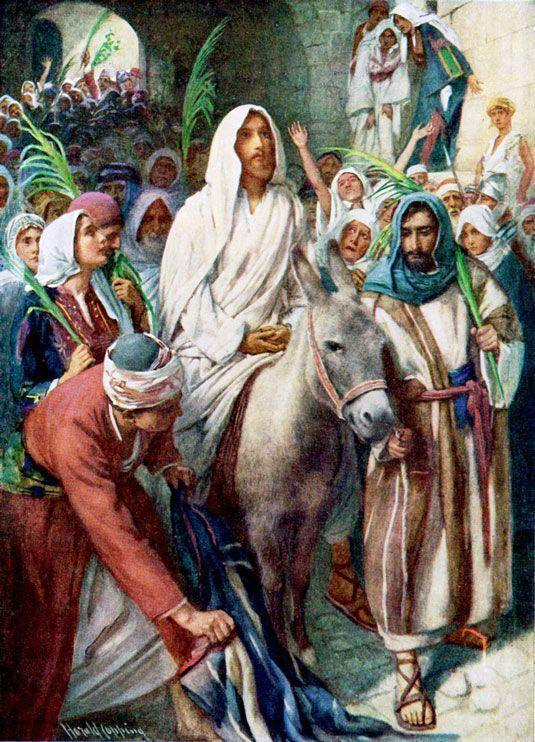 Palm Sunday“Our Borders Enlarged in the Fulfillment of Scripture”Palm SundayMarch 24, 2024Liturgy of the PalmsBishop and his unit enter, go to the place designated, and face the peopleAcclamationPresider:		Blessed is the King Who comes in the Name of the Lord!People:		Peace in heaven and glory in the highest!InvocationPresider:	Dear friends in Christ, for five weeks of Lent we have been preparing, by works of charity and self sacrifice, for the celebration of our Lord’s Paschal mystery. Today we come together to begin this solemn celebration in union with the whole Church throughout the world. Christ entered in triumph into His own city, to complete His work as our Messiah: to suffer, to die, and to rise again.  Let us remember with devotion this entry which began His saving work and follow Him with a lively faith. United with Him in His suffering on the cross, may we share His resurrection and new life.Proclamation of the Entry GospelGospel Bearer and Deacon go to the place appointedDeacon:	Hear the Holy Gospel account of the events which we now commemorate, according to Saint Mark, chapter eleven.Mark 11 : 1 - 11Blessing of the PalmsPresider	:	The Lord be with you.		People:	And with your spirit.Presider:	Let us pray.		Almighty God we pray You bless these branches and make them holy. Today we joyfully acclaim Jesus our Messiah and King. May we reach one day the happiness of the new and everlasting Jerusalem by faithfully following Him Who lives and reigns forever and ever.   Amen. (Bishop goes throughout congregation and sprinkles people’s palm branches with Holy Water)Presider:		Blessed is He Who comes in the Name of the Lord!People:				Hosanna in the highest!Presider:				Let us go forth in the Name of Christ.People:				Amen.ProcessionalAll follow the prescribed route, then enter the SanctuaryHOSANNA!Hosanna!  Hosanna!  Hosanna!  Hosanna!  (2x)Blessed is the King Who comes in the Name of the Lord! (2x)Hosanna!  Hosanna!  Hosanna!  Hosanna!  (2x)HOSANNA!Hosanna! Hosanna!Blessed is He Who comes in the Name of the Lord! (Repeat)Collect of the Day				Palm Sunday CECPresider faces the people.Presider:	The Lord be with you.People:	And with your spirit.Presider:	Let us pray.Presider and Ministers face the Altar.Presider:	Almighty and ever living God, in Your tender love for the human race You sent Your Son our Savior Jesus Christ to take upon Himself our nature, and to suffer death upon the cross, giving us the example of His great humility: Mercifully grant that we may walk in the way of His suffering, and also share in His resurrection; through Jesus Christ our Lord, Who lives and reigns with You and the Holy Spirit, one God, forever and ever.All:	Amen.Presider goes to the back of the Altar, kisses it, and goes to his chair.Liturgy of the WordPlease be seatedFirst ProclamationProclaimer: 	A Proclamation of the Word of God from the book of the prophet Isaiah, chapter fifty, beginning at verse four.Isaiah 50: 4 – 9 Proclaimer:	The Word of the Lord.People:	Thanks be to God!Responsorial Psalm: Psalm 31:1-5; 19-24All stand and the Proclaimer leads the people in the Responsorial Psalm followed by the Gloria Patri.Gloria Patri	(BCP, Rite II)The Gloria Patri may be spoken or sung in unison. The Proclaimer and Altar Ministers remain in their places, face the Altar, and bow.All:	Glory to the Father, and to the Son, and to the Holy Spirit: As it was in the beginning, is now, and will be forever. Amen.Lenten Hymn: According to Parish or MissionPlease be seatedSecond ProclamationProclaimer: 	A Proclamation of the Word of God from the letter of St. Paul to the Philippians, chapter two, beginning at verse five.Philippians 2: 5 - 11   The proclaimer reads the second appointed lesson of the day.Proclaimer:	The Word of the Lord.People:	Thanks be to God!Please stand.Miter On. Bless the Gospel Proclaimer.Gospel AcclamationMiter Off.The Gradual Verse, Gradual Hymn, and customary responses are omitted when the Passion Gospel is read on Palm Sunday. No candles or torches are processed and no incense is used.The appointed Gospel is read by a Deacon.Deacon:	The Passion of our Lord Jesus Christ according to St. Matthew.Gospel Proclamation:  Mark 14: 32-15: 39Deacon:	Here ends the reading of the Gospel of the Passion of our Lord Jesus Christ.Please note, no people’s responsesAll sit.HomilyPlease standNicene CreedThe Nicene Creed is omitted on Palm Sunday.Prayers of the People	Form I (CEC)The Deacon begins the Prayers of the People. The Minister continues.Deacon:	With all our heart and with all our mind, let us pray to the Lord, saying, “Lord, have mercy.”Minister:	For the peace from above, for the loving-kindness of God, and for the salvation of our souls, let us pray to the Lord.People:	Lord, have mercy.Minister:	For the peace of the world, for the welfare of the holy Church of God, and for the unity of all peoples, let us pray to the Lord.People:	Lord, have mercy.Minister:	For Bishop Craig, Bishop Ariel, and for all the clergy and people, let us pray to the Lord.People:	Lord, have mercy.Minister:	For President Marcos, for the leaders of the nations, and for all in authority, let us pray to the Lord.People:	Lord, have mercy.Minister:	For Metro Manila, for every city and community, and for those who live in them, let us pray to the Lord.People:	Lord, have mercy.Minister:	For seasonable weather, and for an abundance of the fruits of the earth, let us pray to the Lord.People:	Lord, have mercy.Minister:	For the good earth which God has given us, and for the wisdom and will to conserve it, let us pray to the Lord.People:	Lord, have mercy.Minister:	For those who travel on land, on water, or in the air, let us pray to the Lord.People:	Lord, have mercy.Minister:	For the aged and infirm, for the widowed and orphans, and for the sick and the suffering, let us pray to the Lord.People:	Lord, have mercy.Minister:	For the poor and the oppressed, for the unemployed and the destitute, for prisoners and captives, and for all who remember and care for them, let us pray to the Lord.People:	Lord, have mercy.Minister:	For all who have died in the hope of the resurrection, and for all the departed, let us pray to the Lord.People:	Lord, have mercy.Minister:	For deliverance from all danger, violence, oppression, and degradation, let us pray to the Lord.People:	Lord, have mercy.Deacon:	That we may end our lives in faith and hope, without suffering and without reproach, let us pray to the Lord.People:	Lord, have mercy.Minister:	Defend us, deliver us, and in Your compassion protect us, O Lord, by Your grace.People:	Lord, have mercy.Deacon:	In the communion of all the saints, commending ourselves, and one another, and all our life, to Christ our God, let us pray our Corporate Petition.Corporate PetitionAlmighty God and King,our dwelling place in all generations,owner of the earth and all it contains:Grant unto us our allotted inheritance, we pray,and the grace to build upon itfacilities in which Your people,being restored in Your imageand ever-growing in love for You,might become a habitation of Your presenceand ministers of Your life,to the glory of Jesus Christ our Lord;Who lives and reigns together with Youand the Holy Spirit, one God,now and forever. Amen.Concluding CollectPresider:	Grant unto us, Almighty Father, the attitude that was in Christ Jesus, Who in humility sought not His own will, but Yours, and not His own good, but ours. We ask this through the same Jesus Christ our Lord.All:	Amen.PeacePresider: 	The peace of the Lord be always with you.People:	And with your spirit.Presider:	Let us offer one another a sign of God’s peace.OffertoryPresider gives the Offering Exhortation.Worship in Psalms, Hymns, and Spiritual Songs:The Sacrifice of PraiseThe Offertory:The Sacrifice of OurselvesSelection per parish or MissionThe Lesser Doxology may be sung in a high mass, during which time the Presider censes the gifts.After the Altar and Gifts have been censes by the Presider, the Deacon censes the Ministers, then all of the people.Then Presider censes the front of the Altar and the Ministers again.Lesser Doxology(Traditional)(Words and Music By: Thomas Ken)(Attributed To Louis Bourgeois)Praise God from Whom all blessings flow,Praise Him all creatures here below;Praise Him above, ye heavenly Host:Praise Father, Son and Holy Ghost!AMEN!Preparation of the GiftsStanding behind the Altar, the Presider takes the paten with the bread or a large host, and, holding it slightly raised above the altar, says:Presider:	Blessed are You Lord, God of all creation. For through Your goodness we have received the bread we offer You: fruit of the earth and work of human hands, it will become the Body of Christ.People:	Blessed be God forever.While pouring a small amount of water into the chalice and flagon, the Presider says quietly:Presider:	By the mystery of this water and wine may we come to share in the divinity of Christ, who humbled Himself to share in our humanity.Then the Presider takes the chalice and, holding it slightly raised above the altar, says:Presider:	Blessed are You Lord, God of all creation, for through Your goodness we have received the wine we offer You, fruit of the vine and work of human hands; it will become the Blood of Christ.People:	Blessed be God forever.Then the Presider takes an offering basket or bag, and while holding it slightly raised above the altar, says:Presider:	Blessed are You Lord, God of all creation, for through Your goodness we bring these tithes and offerings before You. They will be used in Your church for the work You have set before us and the furthering of Your kingdom.Presider places the offering below the altar, then washes his hands, quietly saying:Presider:	Wash me, O Lord, from my iniquity and cleanse me from my sin.Exhortation To Pray (Orate fratres)The Presider returns to the center of the altar, faces the people, and says:Presider:	Pray, brothers and sisters, that our sacrifice may be acceptable to God, the Almighty Father.People:	May the Lord accept the sacrifice at your hands for the praise and glory of His name, for our good and the good of all His holy Church.All:	Amen.Great ThanksgivingPresider: 	The Lord be with you.People:	And with your spirit.Presider: 	Lift up your hearts.People:	We lift them up to the Lord.Presider: 	Let us give thanks to the Lord our God.People:	It is right to give Him thanks and praise.Preface						Palm Sunday CECThe priest continues the preface with hands extended:Presider:	It is truly right and just, our duty and our salvation, always and everywhere to give You thanks, Lord, holy Father, almighty and eternal God, through Jesus Christ our great High Priest, Who on this day entered Jerusalem in triumphant humility; knowing that suffering and death awaited Him there, yet willingly fulfilling all Scripture for our sakes.   So, with angels and archangels, and the whole company of Heaven, we sing the unending hymn of Your praise:Sanctus Benedictus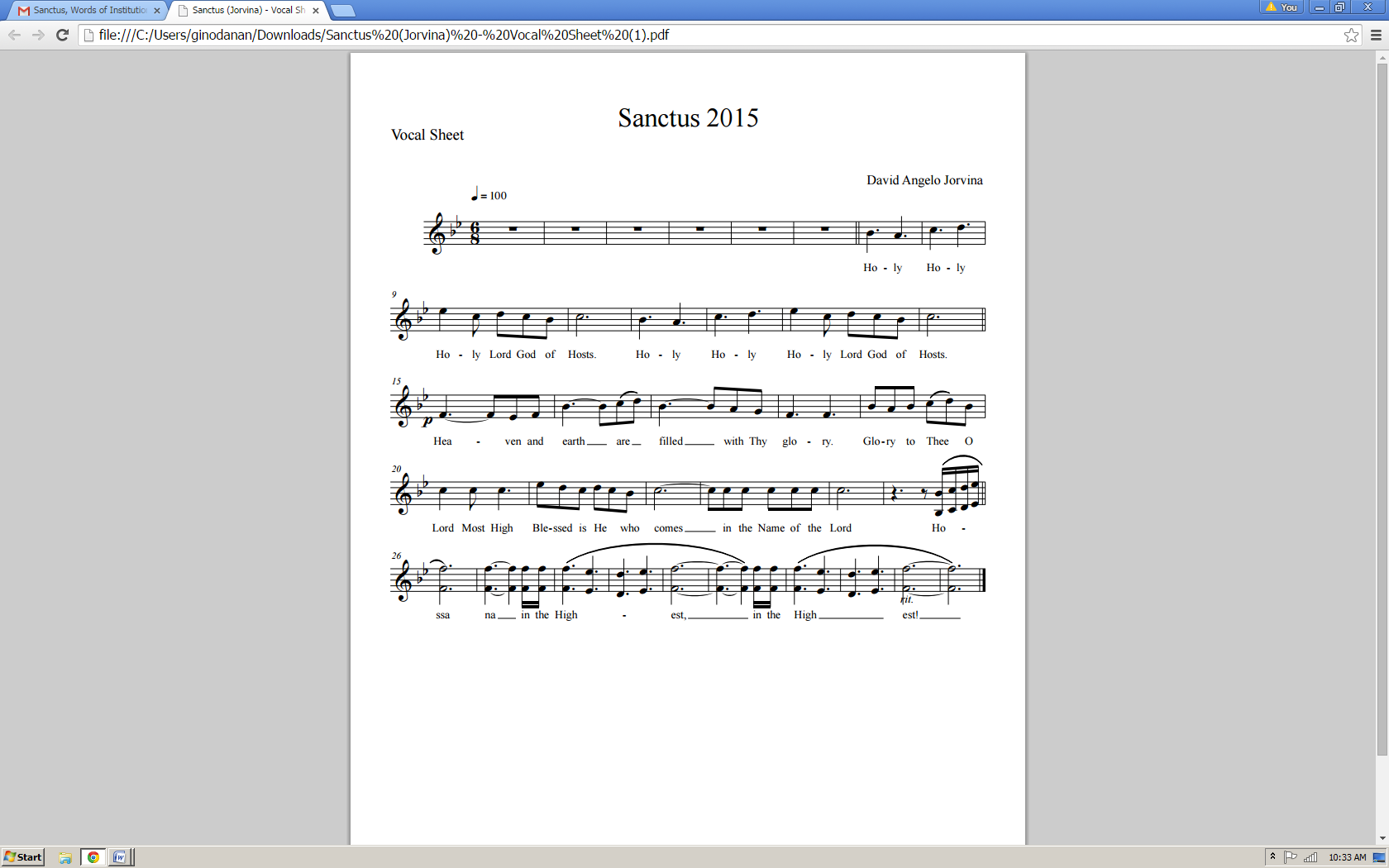 Eucharistic Prayer IV	CECPresider: 	Holy and gracious Father, in Your infinite love You made us for Yourself, and when we had fallen into sin and become subject to evil and death, You, in Your mercy sent Jesus Christ, Your only and eternal Son, to share our human nature, to live and die as one of us, to reconcile us to You, the God and Father of all.He stretched out his arms on the cross and offered himself, in obedience to Your will, a perfect sacrifice for the whole world.EpiclesisPlease kneelThe Presider joins his hands, then, holding them outstretched over the offerings, says:Presider: 	And so, Father, we pray that, in Your goodness and mercy, Your Holy Spirit may descend upon us and upon these gifts, sanctifying them and showing them to be holy gifts for Your holy people, the bread of life and the cup of salvation,The Presider joins his hands, then makes the sign of the cross once over both bread and chalice, and says:Presider: 	the Body and Blood of Your Son, Jesus Christ.AnamnesisPresider: 	On the night He was handed over to suffering and death, our Lord Jesus Christ took bread; and when He had given thanks to You, He broke it, gave it to his disciples, and said,	“Take, eat: this is My body, which is for you; do this in remembrance of Me.” The Presider shows the consecrated host to the people, places it on the paten, and bows or genuflects in adoration.Presider: 	After supper He took the cup of wine, and when He had given thanks, He gave it to them and said:	“Drink this, all of you.  This is My Blood of the New Covenant, which is shed for you and for many for the forgiveness of sins.  Whenever you drink it, do this for the remembrance of Me.” (The Presider shows the consecrated chalice to the people, places it on the corporal, and bows or genuflects in adoration.)Please standPresider: 	Father, we now celebrate this memorial of our redemption. Recalling Christ’s death and his descent among the dead, proclaiming his resurrection and ascension to Your right hand, and awaiting his coming in glory; and offering to You from the gifts You have given us, this bread and this cup, we give You praise as we proclaim the mystery of faith:Mysterium Fidei All:	Christ has died, Christ is risen, Christ will come again!Oratio Pro EcclessiaPresider: 	Grant that all who share this bread and cup may become one body and one spirit, a living sacrifice to the praise of Your Name.Remember, Lord, Your one holy catholic and apostolic Church, redeemed by the blood of Jesus. Reveal its unity, guard its faith, and preserve it in peace.Remember Craig, our Patriarch, Ariel our own Bishop, and all who minister in Your church and teach the true faith that comes to us from the apostles.Remember those for whom we now pray: _____Presider: 	And grant that we may find our inheritance with the Blessed Virgin Mary, with Joseph her husband, with patriarchs, prophets, apostles, and martyrs, and all the saints who have found favor with You in ages past. We praise You in union with them and give You glory through Your Son Jesus Christ our Lord.The Presider takes the chalice and the host and, lifting them up, says:Presider: 	By Him, with Him, and in Him, in the unity of the Holy Spirit, all honor and glory is Yours, almighty Father, now and forever.All:	Amen.The Presider continues:Presider:	And now as our Savior Christ taught us, we are bold to pray.THE LORD’S PRAYER(Samuel Thurman)Our Father, Who art in heaven,Hallowed be Thy Name;Thy kingdom come;Thy will be done on earth as it is in heaven.Give us this day our daily bread.And forgive us our trespasses,As we forgive those who trespass against us.And lead us not into temptation.But deliver us from evil.For Thine is the Kingdom and the powerAnd the glory forever, forever, forever, forever.AMEN.Breaking of the BreadThe Presider breaks the consecrated host in half, then breaks off a small piece and places it in the chalice.Invitation to CommunionThe Presider elevates the host and the chalice together, saying:Presider: 	Behold the Lamb of God, behold Him Who takes away the sin of the world. Blessed are those called to the Supper of the Lamb.People: 	Lord, I am not worthy that You should enter under my roof, but say only the word and my soul shall be healed.Lamb of God (Agnus Dei)The Agnus Dei is spoken or said in Advent, Lent, and Holy Week rather than the Pascha Nostrum.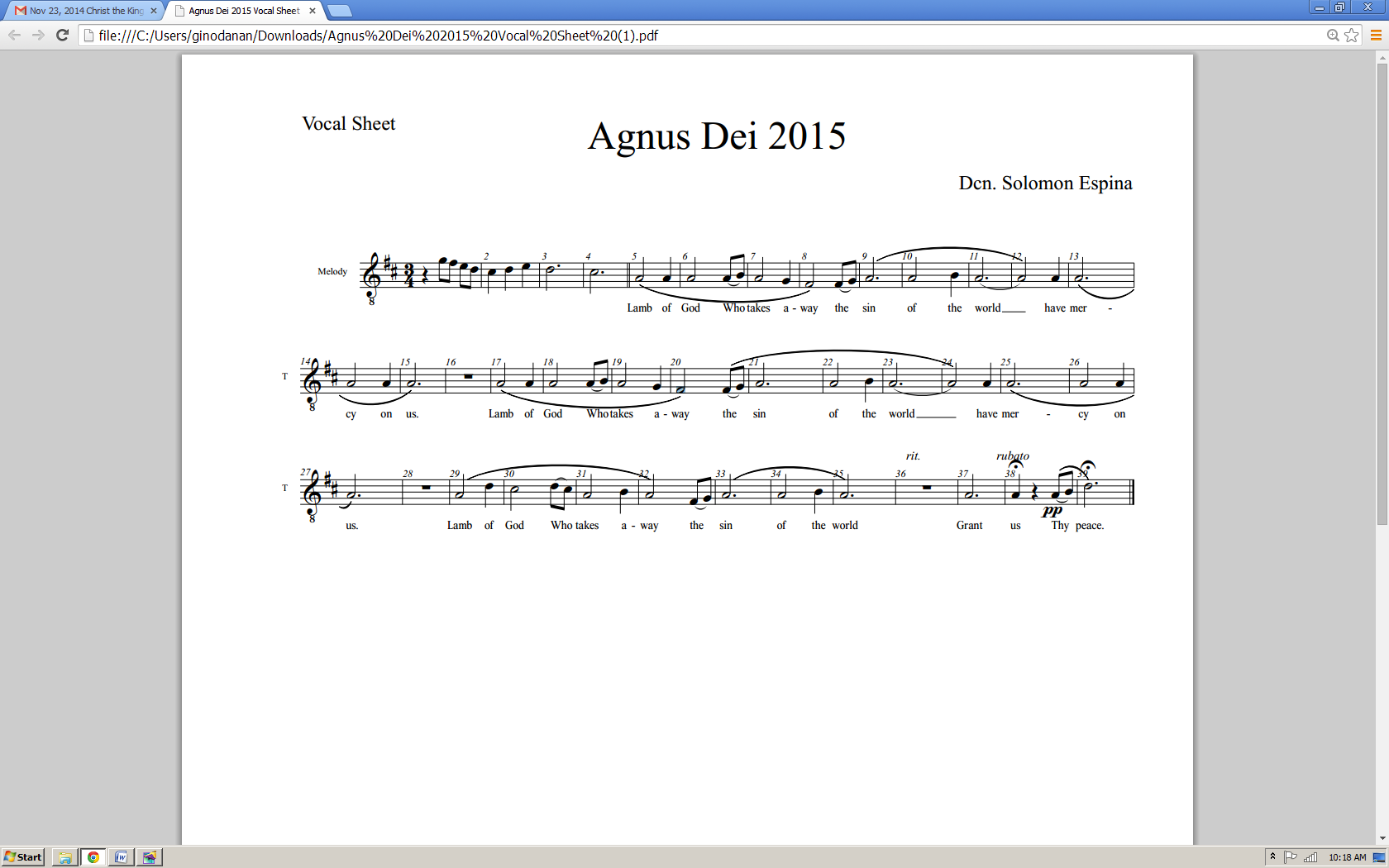 Presider: 	The gifts of God for the people of God:Take them in remembrance that Jesus died for you, and feed on Him in your hearts with thanksgiving.The Ministration of CommunionWorship at the Eucharist (Selection per Parish or Mission)Post-Communion PrayerPresider:	Let us pray.All:	Eternal God, heavenly Father, You have graciously accepted us as living members of Your Son, our Savior Jesus Christ, and You have fed us with spiritual food in the Sacrament of his Body and Blood.  	Send us now into the world in peace, and grant us strength and courage to love and serve You with gladness and singleness of heart; through Christ our Lord. Amen.BlessingMiter on.Bishop:	The Lord be with you.People:	And with your spirit. Bishop:	Our help is in the Name of the Lord.People:	The maker of heaven and earth.Deacon:	Bow your heads and pray for God’s blessing.Presider:	Almighty God, we pray You graciously to behold this Your family, for whom our Lord Jesus Christ was willing to be betrayed, and given into the hands of sinners, and to suffer death upon the cross; Who lives and reigns forever and ever.  Amen.RecessionalSelection per Parish or MissionDismissalDeacon:	Go forth in the Name of Christ.People:	Thanks be to God.  Amen.